Проект USAID «Успешный аймак 2»Техническое заданиеУслуга по разработке социальных роликов на тему «Роль органов местного самоуправления в мероприятиях по охране и защите от семейного насилия» и «Роль организаций гражданского общества в предотвращении и
прекращении насилия в отношении женщин и девочек»ПредпосылкиПроект USAID «Успешный аймак 2» (далее-Проект) нацелен на улучшение качества жизни населения через повышение эффективности и подотчетности органов местного самоуправления (МСУ) в предоставлении услуг.Проект сотрудничает с муниципалитетами в четырех областях Кыргызстана.В партнерстве с проектом USAID, муниципалитеты улучшат методы управления для более эффективного решения вопросов местного значения, таких как обеспечение питьевой водой, вывоз мусора, благоустройство, функционирование парков, спортивных площадок и мест отдыха. Муниципалитеты улучшат финансовую устойчивость своих услуг путем введения обоснованных тарифов, увеличения доходов, партнерства с местными предпринимателями и использования информационных технологий.Проект работает с органами МСУ над усилением их подотчетности, через активное вовлечение граждан в процесс оценки качества муниципальных услуг. В муниципалитетах повысится уровень участия граждан в формировании местных бюджетов.В рамках проекта муниципалитеты смогут обмениваться опытом и лучшими практиками в ​​оказании услуг, участвуя в общереспубликанских и региональных мероприятиях. Органы МСУ будут работать вместе, чтобы находить и внедрять эффективные решения над общими проблемами на местах. Проект также будет поддерживать практические меры и законодательные инициативы Кыргызской Республики по укреплению местного самоуправления.Цель технического заданияДля реализации настоящего технического задания будет привлечена компания (далее-Исполнитель), которая разработает два социальных ролика с использованием мультимедийных технологий, графических редакторов, аудио и видеомонтажа.Темы роликов:Роль органов местного самоуправления в мероприятиях по охране и защите от семейного насилия;Роль организаций гражданского общества в предотвращении и
прекращении насилия в отношении женщин и девочек.Цель социальных роликов: привлечение внимания общества к проблеме гендерного и семейного насилия, а также о возможностях ее решения и профилактики мероприятий по противодействию насилия в семье.Объем и содержание работТехнические этапы создания социальных видеороликов:Проведение встреч с Проектом, для подробного обсуждения реализации настоящего технического задания, определения ожиданий и получения рекомендаций, связанных с настоящим заданием;   Изучение теоретического материала по заданной теме и проведение анализа имеющихся на сегодняшний день видеороликов по предотвращению и профилактики мероприятий по предотвращению гендерного и семейного насилия;Разработка и утверждение подробного графика реализации мероприятий, предусмотренных настоящим техническим заданием; Разработка нескольких вариантов сценариев будущих роликов, включая идею, сюжет, проблематику, реплик и текстов;Согласование и утверждение финальных сценариев роликов, с проектом USAID «Успешный аймак 2»;Создание раскадровки социальных роликов, для каждой целевой аудитории (ключевые кадры – видео-кадр-аудио);Требования к социальным роликам (сценарий, темы для освещения, объем соц.ролика, формат ролика, оформление):Сценарии должны содержать структуру, сцены с порядковым номером, название действия, короткое описание действия;Язык: кыргызский и русский с перекрестными субтитрами (русск.-кырг.; кырг.-русск.);Персонажи и иллюстрации ролика, не шаблонные; Объем желаемых роликов не более 1,5- 2 мин.;Текстовая информация социальных роликов должна быть максимально короткой, точно и лаконичной;Использование крупного шрифта, включая картинки и титры;Желательно использование цветовой палитры, утвержденный донором;Плавная смена слайдов/кадров;Ролики в формате aviМонтаж проектов роликов в конечные два видеоролика. Социальные ролики должны открываться при помощи Widows Media;Презентации проектов социальных роликов Проекту для получения одобрения на публикацию;Размещение социальных роликов на Youtube;Применить поисковую класстеризацию для созданных соц.роликов в Google, Facebook, Instagram (хэштег), Twitter. Исполнитель подготовит версии ролика для его загрузки на такие платформы как Youtube, Facebook и Instagram, учитывая требования платформ по разрешению, формату, звуку и т.д. Размещение видеороликов в не менее 3 СМИ. Исполнитель, с которым будет подписано соглашение, разместит видеоролик в СМИ (информагентствах, национальных и региональных ТВ);Исполнитель подготовит отчет о результатах размещения (название каналов распространения, время размещения, продолжительность, ссылки, просмотры). Видеоролик должен быть брендирован согласно требованиям USAID и Института политики развития по маркировке и брендингу (включая логотипы и текст оговорки, название проекта). Для этого, Исполнитель будет согласовывать материал на предмет ко-брендинга со специалистом проекта по коммуникациям.  Авторское право. Видеопродукция становится исключительной собственностью проекта USAID «Успешный аймак 2» без ограничений авторского права или использования. Проект будет иметь неограниченные права на использование всех изображений и видео. Авторство продукции будет предоставлено компании в обычном порядке. Исполнитель может использовать анимационный ролик, изготовленный по соглашению, для своего портфолио и/или для показа в качестве образцов работ потенциальным клиентам. Исполнитель может использовать материалы и ролик, изготовленные в соответствии с соглашением, для других целей, получив прямое письменное разрешение и согласие USAID и ИПР.Ремарка: содержание, графические изображения, слова/цитаты роликов, не должны пропагандировать национальную, расовую, религиозную ненависть, гендерное и иное социальное превосходство, а также призывать к дискриминации, вражде или насилию.Ожидаемые продукты:Требования по отчетности:После завершения задания Исполнитель представит финальный отчет с приложением всех подготовленных документов, который должен быть одобрен MEL менеджером, для осуществления финальной оплаты. В случае возникновения у Исполнителя каких-либо вопросов или предложений относительно выполнения настоящего технического задания, Исполнитель имеет право обсудить такие вопросы с Проектом, в рабочем порядке.   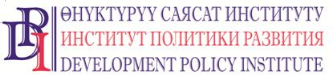 Общественное объединение«Институт политики развития»www.dpi.kg Название проекта Проект USAID «Успешный аймак 2» Место реализации технического заданияКыргызская РеспубликаПериод реализации технического задания:22 августа 2022г. - 28 сентября 2022г.№Ожидаемые продуктыКрайний срок 